Berichtenbox app Tool kit | Boodschappen en voorbeeld artikelAlgemene centrale boodschapPost van de overheid direct lezen op uw mobiel of tablet? Dat kan met de Berichtenbox app van MijnOverheid. Zodra er nieuwe post is, ontvangt u een melding. Inloggen doet u makkelijk en snel met alleen een pincode. U activeert de app eenmalig met uw DigiD. Download de app via de officiële storesOrganisatie specifieke boodschapPost van <Uw organisatie> direct lezen op uw mobiel of tablet? Dat kan met de Berichtenbox app van MijnOverheid. Zodra er nieuwe post is, ontvangt u een melding. Inloggen doet u makkelijk en snel met alleen een pincode. U activeert de app eenmalig met uw DigiD. Download de app via de officiële stores. Pay-off algemeen (verkorte boodschap)Post van de overheid direct lezen op uw mobiel of tablet. Download de Berichtenbox app van MijnOverheid.Pay-off organisatie specifiekPost van <Uw organisatie> direct lezen op uw mobiel of tablet. Download de Berichtenbox app van MijnOverheid.Social media boodschapPost van <Uw organisatie> direct lezen op je mobiel of tablet? Download de Berichtenbox app van MijnOverheid. Inloggen gaat makkelijk en snel met alleen een pincode. Download nu via de officiële stores. (+ Appstore links)Voorbeeld artikelPost van <uw organisatie> direct op je mobiel met de Berichtenbox appPost van <uw organisatie> direct op een mobiel of tablet te lezen. Dat kan met de Berichtenbox app van MijnOverheid. Zodra er nieuwe post is, geeft de app hiervan een melding. Openen van de app gaat makkelijk en snel met alleen een pincode. De app moet eenmalig gekoppeld worden aan een MijnOverheid-account met DigiD.Direct op de hoogteMet de lancering van de app is de toegang tot de Berichtenbox vereenvoudigd. Post van <uw organisatie> kan direct in de app gelezen worden, zonder dat hiervoor ingelegd hoeft te worden op MijnOverheid. Het is ook mogelijk om post vanuit te app door te sturen naar een ander e-mailadres. De Berichtenbox app maakt gebruik van de notificatiefunctie van mobiele telefoons en tablets. De app geeft direct een melding als er nieuwe post in de Berichtenbox klaar staat. De verwachting is dat de snelle toegang tot de app en de notificatiefunctie een positief effect hebben op het aantal gelezen berichten.UpdatesNa de lancering worden er via updates regelmatig nieuwe functies aan de Berichtenbox app toegevoegd, zoals het verwijderen van berichten of het selecteren van nieuwe organisaties die post digitaal mogen versturen.De Berichtenbox app is te downloaden via de officiële stores.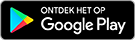 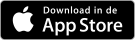 